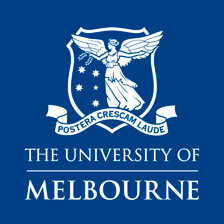 Specialisation & Entry Point Level – French Studies (Entry Point 5)Specialisation & Entry Point Level – French Studies (Entry Point 5)Specialisation & Entry Point Level – French Studies (Entry Point 5)Specialisation & Entry Point Level – French Studies (Entry Point 5)Specialisation & Entry Point Level – French Studies (Entry Point 5)Specialisation & Entry Point Level – French Studies (Entry Point 5)Specialisation & Entry Point Level – French Studies (Entry Point 5)YearStudy Period12345Semester 1BArts: ARTS10002BArts: HIST10014BArts: Breadth level 1BArts & Dip: FREN10006No overload in first semesterSemester 2BArts: HPSC10003BArts PHIL10003BArts: Breadth level 1/2BArts & Dip: FREN10007Summer/WinterSemester 1BArts: Elective level 2BArts: Elective level 2BArts: Breadth level 1/2BArts & Dip: FREN20019Semester 2BArts: Elective level 2BArts: Elective level 2BArts: Breadth level 2/3BArts & Dip: FREN20004Summer/WinterSemester 1BArts: Elective level 3BArts: Elective level 3BArts: Elective level 3D-LANG: French Elective (Level 2)Semester 2BArts: Elective level 3BArts: Elective level 3BArts: Elective level 3D-LANG: French Elective (Level 3)Summer/WinterSemester 1BArts: Elective level 1/2/3BArts: Elective  level 2/3D-LANG: French Elective (Level 3)D-LANG: French Elective (Level 3)Semester 2Summer/WinterB-ARTS subjectsD-LANG subjectsBreadth subjectsCross Credited subjects